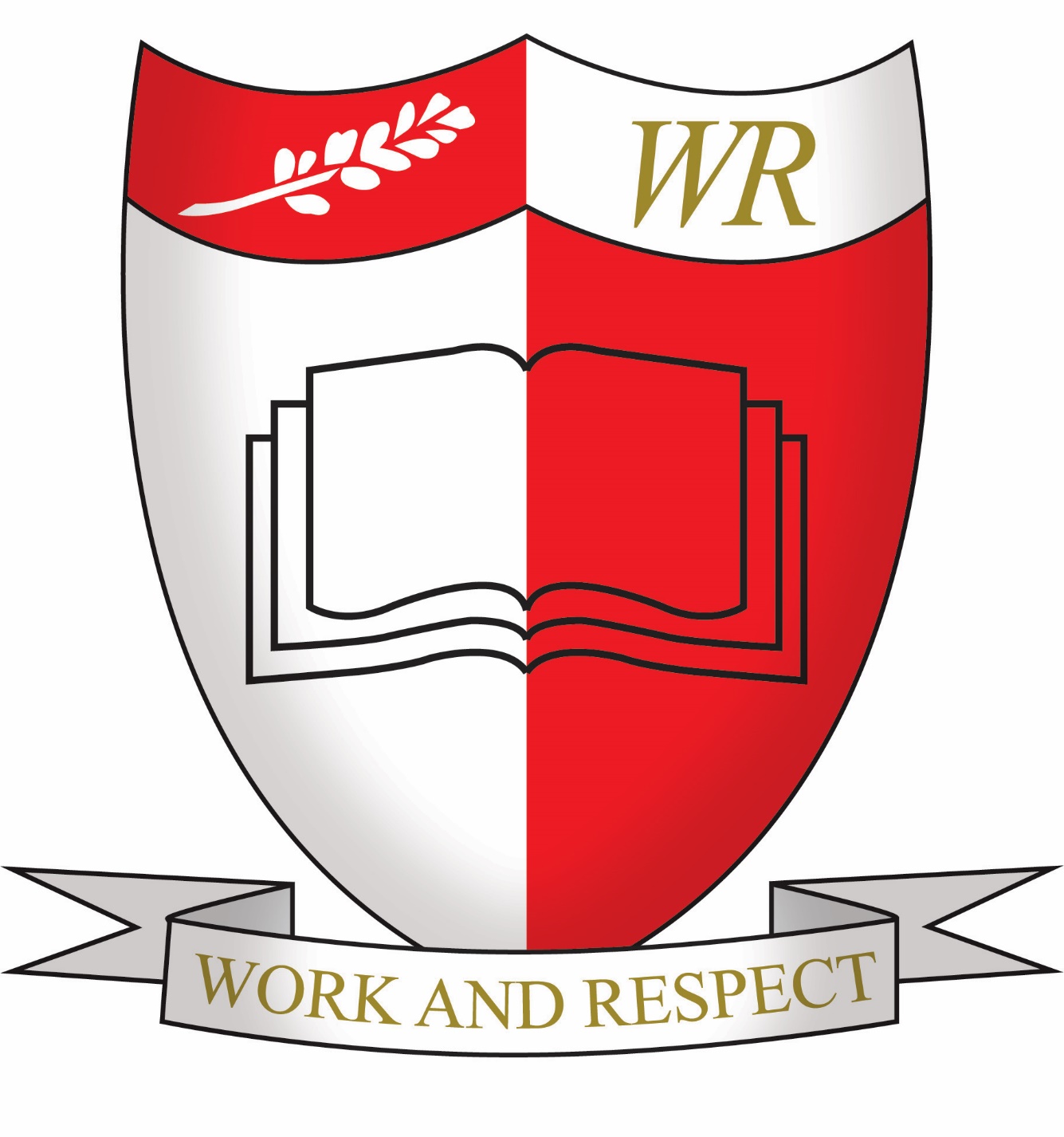 PART 2William Ransom Primary School – Single Equality Scheme ObjectivesOur School ProfileWilliam Ransom Primary School’s commitment to disabled pupils, their families and staff’s equality has four Equality Duties:Disability Equality DutiesWe will promote equality for disabled people by:removing barriers to accessibility, particularly in relation to education, employment and access to services, information and buildings;encouraging good practice by our partners through our advisory capacity;ensuring we take their needs into account when procuring goods and services from our providers;promoting positive images of disabled people;challenging patronising or discriminating attitudes;making the environment as safe as possible for and challenging antisocial or bullying behaviour against, or harassment of, disabled pupils, staff and families.We plan to increase access to education for disabled pupils by:increasing the extent to which disabled pupils can participate in the school curriculum;increasing the inclusion of positive images of disabled people across the curriculum;improving the environment of the school to increase the extent to which disabled pupils can take advantage of education and associated services;improving the delivery of information to disabled pupils, to the standard of which is provided in writing for pupils who are not disabled;We welcome the requirements of the Disability Equality duty and this section sets out our commitment to meeting the duty.  Our Scheme shows how we promote disability equality across all areas of the school, to disabled pupils, staff, parents, carers and other school users.Racial Equality Duty and Community CohesionWilliam Ransom Primary School recognises that Black, Asian and Minority Ethnic (BAME) people experience discrimination on the basis of colour, race, nationality, religion and ethnic origin.  Racial harassment and violence is one of the most serious consequences of racism, damaging people emotionally and physically and limiting life choices and opportunities.  The school will take all necessary measures to prevent and tackle racial harassment and assist BAME people to live in freedom from harassment and to feel safe as they enjoy and achieve throughout their education.In order to comply with this duty, we will:keep accurate records of all ethnic and faith groups, their backgrounds and needs and how we respond to them;encourage dialogue between different racial groups on the appropriateness of our educational provision;prevent racial discrimination, and to promote equality of opportunity and good relations between members of different racial, cultural and religious groups;encourage pupils and their families of all ethnic groups to participate fully in all aspects of school life;use our support for the voluntary and community sector to promote good race relations;counter myths and misinformation that may undermine good community relations;ensure the school staff and other adults working within the school, pupils and their families as well as our partners and the wider community fully understand the principles of good race relations.Gender Equality DutiesIn accordance with our Single Equality Scheme, we welcome the requirements of the Gender Equality duty and this section sets out our commitment to meeting the duty.  We will give due regard to the need to:Eliminate unlawful discrimination and harassment on the grounds of sex, including domestic violence, sexual violence, bullying and exploitation;Promote equality of opportunity between women and men in all of our functions.Religion and Belief Equality DutiesWilliam Ransom Primary School recognises that people can face discrimination because of attitudes in society towards the faith communities to which they belong.  Faith-based hate crime has been on the increase in recent years, developing a character that is distinct from race hate crime.The school also recognises that a person’s religious (or similar) beliefs may mean that they have different needs, demands and expectations, which require flexibility.The school is committed to eliminating illegal discrimination and exclusion on the basis of religion or belief.Our school recognises the need to consider the duties which require us to assess the impacts of our policies, functions and procedures have on promoting equality for people based on their religion, belief or non-belief.Publication of the Single Equality SchemeWilliam Ransom Primary School Single Equality Scheme is published as part one of this document.  This will be shared with parents in our newsletter.ComplaintsIf a member of the public feels that they have suffered harassment or being treated unfairly by the School because of their sex, colour, race, nationality, ethnic group, regional or national origin, age, marital status, disability, political or religious belief, sexual orientation or class they should report this without fail through the School’s Complaints Procedure.Complaints by staff will be dealt with under the Grievance Procedure, as appropriate.We take all external and internal complaints seriously and will not tolerate any form of discriminatory behaviours.  Complaints about staff will be investigated using the appropriate procedures.Monitoring complaints is also an alternative method of gathering information to establish whether we are meeting our equality duties.  We will report regularly to the Governing Body on complaints made and action taken. Part 3 – Equality Objectives/Action Plan – 2021 / 2022Equality Objectives/Action Plan for William Ransom Primary School                    Protected Characteristic/ Equality GroupAimObjectiveTarget Group (s): e.g. whole school, girls, boys, SEN, staff etc.ActionWho’s responsible?Dates from and to:Indicator of AchievementAll To increase pupil, staff and governor awareness of legal and human rights and the responsibilities that underpin societyFor pupils to understand they have rights, how they can exercise their rights and understand how rights link to responsibilitiesAll pupils and staffTo increase awareness of the School Single Equality Scheme across all groups within school and how it affects each individualSenior Leadership Team, staff and GovernorsJanuary 2022Pupils, staff and Governors are aware of the school’s objectives and action plan (age appropriate)AllTo assess the impact of all policies procedures and practices with particular emphasis on the attainment levels of pupils and students from vulnerable groupsTo enable the school to address the needs of diverse and vulnerable groups at risk of disadvantage and set priorities accordinglyWhole schoolUndertake Equality Assessments on all policies, procedures and practices.SLTon-goingAll policies, procedures and practices equality impact assessed and action points identified and recordedAllAll staff receive CPD on the school’s arrangements to promote equality in the context of their job role (e.g. mid-day supervisory – positive ethos and preventing/managing incidents.  Teachers – curriculum and teaching and learning strategies)School staff are able to identify the specific actions and behaviours needed to promote equality in the context of their job role and the impact of this assessed as part of the overall review of policies, procedures & practices in schoolWhole schoolIdentify either in-school or external training providers who will assist with different or alternative strategies.Use of assembly time to promote a non-stereotype approach to careers.Use of National College webinars to raise the profile of equality amongst staffSLTon-goingEvaluations of CPD indicate an increase in staff confidence and competence.Observations of teaching and learning include strategies to promote equality and narrow the gap outcomesAllImprove displays, reading material  and other images in the school to reflect and promote diversity in terms of the equality groupsFor pupils to have positive visual images throughout their education which show and promote diversityAll staff, pupils and visitorsEnsure that displays in classrooms and corridors promote diversity in terms of race, gender and ethnicityEnsure curriculum promotes role models and heroes that young people can identify with, which reflects the school’s diversity in terms of the equality groups.Use of assembly time to promote equality and diversityAll staffon-goingMore diversity reflected in school displays across all year groups.Increase in pupils’ participation, confidence and achievement levelsAll To increase the participation of pupils/students from minority, marginalised or vulnerable backgrounds in school lifeIncrease the diversity of pupils/students involved in the decision-making of the schoolMinority, marginalised and vulnerable pupils/studentsIdentify which groups are under-represented in the School Council and/or pupil voice processes within the school.Work with the school council to develop actions which better involve the target group.Senior Leadership TeamHead of Pastoral CareJan 2022 – July 2022School Council/pupil voice has representation from pupils who are within the protected characteristicsAllTo ensure that SLT and the Governors are clear about their responsibilities in the recruitment and selection of staffRecruitment procedures ensure equality for candidates and that the recruiting panel recruit the best person to the roleStaff reporting improved sense of inclusionApplicants and all school staff including volunteersAssess on Policies/ Procedures relating to recruitment and staffing and ensure alignment with LA/national guidance DH to undertake Safer Recruitment trainingImproved data collection and monitoring of equality information relating to staffSenior Leadership Team and Governors on Staffing Sub-CommitteeOn goingFeedback from candidates on the process indicates fairness.  School staff reflect diversityRace/ Religion or Belief/ DisabilityTo ensure the content of school meals and the eating environment meets the need of all race and faith groups and those with specific health needsIncreased take-up of school mealsAll those with specific race, faith, cultural and health needsEstablish a school food group including representation from diverse groupsIntroduce food culture days with different menusSchool CooksHerts Catering Ltd.Jan 2022 – July 2022Increased take-up of school meals – variety in types of school meals served to reflect differing culturesRace/Gender identity/ Disability/Religion or belief To prevent and respond to all hate incidents and prejudiced based bullyingPupils/students feel safer as they are assured that incidents will be dealt with promptly and fairlyIncreased staff confidenceAccurate reporting ratesWhole school and specifically vulnerable and equality groups pupils/students or those from a faith backgroundTo review and update existing policies and procedures relating to bullying following the set timetable.Access staff training where appropriateEnsure continuing professional development for staff to develop skills in identifying and challenging homophobia and transphobia.Promotion of hate incident recording to pupils/students.SLTOn goingStaff have completed relevant modules from National CollegeGenderTo ensure that girls are equally involved in physical activityImproved participation of girls in targeted sports activitiesGirlsMonitor attendance of girls at out-of-school hours sports clubsSurvey girls and understand barriers to participationPE co-ordinators SLTJan 2022 - July 2022Increase in number of girls taking part in competitive sportsDisability/AllTo increase social and emotional skills for pupils/students with behavioural, emotional and social difficulties (BESD)Improved ability by pupils/students to handle difficult situations and a reduction in classroom disruptionPupils/students with BESDTrain staff to deliver small group work sessions to support targeted pupils/students in developing social and emotional skillsIntroduce nurture groups for the most vulnerableSENCoJan 2022 - July 2022Improved classroom behaviour.Reduced challenging behaviour and reduction in need to physically restrainDisabilityTo better understand the needs of disabled parents/carers within our school communityImproved access and communication with disabled parents/carersDisabled parents/carersGather and record information relating to disabled parentsSENCo & HeadteacherJan 2022 - July 2022Information obtained and identified disabled parents.